国际专利分类专门联盟（IPC联盟）IPC修订工作组第四十六届会议2021年11月8日至10日，日内瓦经修订的议程草案秘书处编拟会议开幕选举主席和副主席通过议程
见本文件。IPC专家委员会第五十二届会议的报告
见文件IPC/CE/52/2。五局合作第一工作组——分类工作组第二十届和第二十一届会议的报告
由国知局和日本特许厅代表五局进行口头报告。涉及机械领域的IPC修订项目
参见项目：C 504、F 089、F 138、F 156和F 157。涉及电学领域的IPC修订项目
参见项目：C 505、C 507、C 508、C 509、F 071、F 141、F 142、F 143、F 149、F 151、F 154和F 159。涉及化学领域的IPC修订项目
参见项目：C 520、F 082、F 122、F 152和F 153。涉及机械领域的IPC维护项目
参见项目：M 621、M 632、M 805、M 811、M 814、M 815和M 816。涉及电学领域的IPC维护项目
参见项目：M 633和M 813。涉及化学领域的IPC维护项目
参见项目：M 627和M 812。M 200至M 500项目中删除非限制性参见（NLR）的状况
参见项目：WG 191。IPC信息技术支持的最新信息
由国际局介绍。工作组下届会议通过报告会议闭幕[文件完]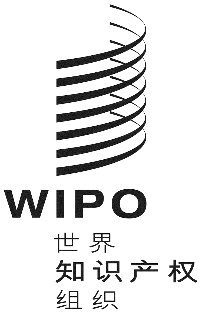 CIPC/WG/46/1 PROV.2IPC/WG/46/1 PROV.2IPC/WG/46/1 PROV.2原 文：英文原 文：英文原 文：英文日 期：2021年10月7日  日 期：2021年10月7日  日 期：2021年10月7日  